Об утверждении порядка составления и ведения кассового плана исполнения бюджета МОГО «Ухта»В соответствии со статьями 215.1, 217.1 Бюджетного кодекса Российской Федерации, приказываю:Утвердить порядок составления и ведения кассового плана исполнения бюджета МОГО «Ухта» согласно приложению  к настоящему Приказу.Признать утратившим силу приказ Финансового управления администрации МОГО «Ухта» от 28 декабря 2016 года № 184 «Об утверждении Порядка составления и ведения кассового плана исполнения бюджета МОГО «Ухта».     Настоящий приказ вступает в силу с 1 января 2020 года.Контроль за исполнением данного приказа оставляю за собой.Приложениек приказу Финансового управленияадминистрации МОГО «Ухта»от 31.12.2019 № 253ПОРЯДОКСОСТАВЛЕНИЯ И ВЕДЕНИЯ КАССОВОГО ПЛАНА ИСПОЛНЕНИЯ БЮДЖЕТАМОГО «УХТА»1. Общие положения1.1. Настоящий Порядок разработан в целях организации исполнения бюджета МОГО «Ухта» и устанавливает правила составления и ведения кассового плана исполнения бюджета МОГО «Ухта» в соответствующем периоде текущего финансового года.Под кассовым планом исполнения бюджета МОГО «Ухта» понимается прогноз кассовых поступлений в бюджет МОГО «Ухта» и кассовых выплат из бюджета МОГО «Ухта» в текущем финансовом году.Порядок составления и ведения кассового плана исполнения бюджета МОГО «Ухта» (далее - Порядок), а также состав и сроки представления главными распорядителями средств бюджета МОГО «Ухта» (далее - главные распорядители), главными администраторами доходов бюджета МОГО «Ухта» (далее - главные администраторы доходов), главными администраторами источников финансирования дефицита бюджета МОГО «Ухта» (далее - главные администраторы источников) сведений, необходимых для составления и ведения кассового плана, устанавливаются Финансовым управлением администрации МОГО «Ухта» (далее – Финансовое управление).1.2. Составление и ведение кассового плана исполнения бюджета МОГО «Ухта» осуществляется Финансовым управлением в электронном виде с применением средств электронной подписи в программном комплексе по исполнению бюджета МОГО «Ухта».1.3. Утвержденный начальником Финансового управления кассовый план исполнения бюджета МОГО «Ухта» публикуется на официальном сайте Финансового управления по адресу: http://fin.mouhta.ru/.2. Показатели кассового плана исполнениябюджета МОГО «Ухта»2.1. В качестве единицы измерения показателей кассового плана в программном комплексе по исполнению бюджета МОГО «Ухта» применяется рубль (руб.), при утверждении кассового плана исполнения бюджета МОГО «Ухта» и формировании отчетных данных применяется показатель рубль (руб.).2.2. Кассовый план исполнения бюджета МОГО «Ухта» формируются по форме, утвержденной приложением № 1 к настоящему Порядку, итоговыми суммами в разрезе следующих основных показателей:- остаток средств на едином счете бюджета МОГО «Ухта»  на начало отчетного периода;- прогноз кассовых поступлений в бюджет МОГО «Ухта» в разрезе показателей;- прогноз кассовых выплат из бюджета МОГО «Ухта» в разрезе показателей;- предельный объем денежных средств, используемых на осуществление операций по управлению остатками средств на едином счете бюджета;- остаток средств на едином счете бюджета МОГО «Ухта»  на конец отчетного периода.2.3. Прогноз кассовых поступлений в бюджет МОГО «Ухта» включает следующие показатели:- налоговые и неналоговые доходы;- безвозмездные поступления;- поступления по источникам финансирования дефицита бюджета МОГО «Ухта».Прогноз кассовых выплат из бюджета МОГО «Ухта» включает следующие показатели:- расходы (расходы, осуществляемые за счет средств бюджета МОГО «Ухта», средств дорожного фонда МОГО «Ухта», целевых средств, поступающих от федерального бюджета, республиканского бюджета и средств государственных Корпораций);- выплаты из источников финансирования дефицита бюджета МОГО «Ухта».3. Составление кассового плана исполнениябюджета МОГО «Ухта»3.1. Кассовый план исполнения бюджета МОГО «Ухта» составляется на очередной финансовый год с помесячной детализацией.3.2. Предоставление информации осуществляется путем ввода в программный комплекс по исполнению бюджета МОГО «Ухта» электронных документов (далее - ЭД):- ЭД «Кассовый план поступлений» с помесячной детализацией;- ЭД «Кассовый план выплат» с помесячной детализацией.3.3. Основными этапами составления и утверждения кассового плана исполнения бюджета МОГО «Ухта» являются:- составление отделом планирования и анализа доходов, кредита и финансирования отраслей народного хозяйства Финансового управления (далее – отдел доходов) в программном комплексе по исполнению бюджета МОГО «Ухта» кассового плана по доходам по соответствующей классификации доходов в части прогнозируемых налоговых и неналоговых доходов на основании полученных прогнозов от главных администраторов доходов ЭД «Кассовый план поступлений» и перевод его на статус «Завершено» не позднее 25 декабря текущего финансового года.- составление отделом доходов на основании полученных прогнозов от главных администраторов доходов в программном комплексе по исполнению бюджета МОГО «Ухта» кассового плана по доходам по соответствующей классификации доходов в части безвозмездных поступлений от других бюджетов бюджетной системы Российской Федерации путем формирования ЭД «Кассовый план поступлений» и перевода его на статус «Завершено» не позднее 25 декабря текущего финансового года. - составление главными распорядителями в программном комплексе по исполнению бюджета МОГО «Ухта» кассового плана по расходам за счет средств федерального бюджета и республиканского бюджета Республики Коми, и представление в курирующее структурное подразделение Финансового управления ЭД «Кассовый план выплат» на статусе «Согласование» не позднее 20 декабря текущего финансового года. Перевод курирующим структурным подразделением Финансового управления ЭД «Кассовый план выплат» (по виду БК – Расходы) на статус «Завершено» не позднее 25 декабря текущего финансового года. - составление отделом доходов в программном комплексе по исполнению бюджета МОГО «Ухта» кассового плана по источникам финансирования дефицита бюджета МОГО «Ухта». Перевод ЭД «Кассовый план поступлений» (по виду БК – Источники) на статус «Завершено» не позднее 25 декабря текущего финансового года. В случае возникновения временных кассовых разрывов в проекте кассового плана исполнения бюджета МОГО «Ухта» Финансовое управление вправе довести информацию до главных распорядителей о необходимости внесения изменений в ЭД «Кассовый план выплат». Главные распорядители в течение одного рабочего дня со дня получения информации от Финансового управления корректируют показатели кассового плана по расходам и представляют в курирующее структурное подразделение Финансового управления  ЭД «Кассовый план выплат» на статусе «Согласование». После проверки изменений и при отсутствии замечаний курирующее структурное подразделение Финансового управления проверяет ЭД «Кассовый план выплат» и доводит ЭД до статуса «Завершено»;- формирование структурными подразделениями Финансового управления по курируемым направлениям на основании ЭД «Кассовый план поступлений», ЭД «Кассовый план выплат», а также остатка средств бюджета МОГО «Ухта» на начало года, кассового плана исполнения бюджета МОГО «Ухта» на очередной финансовый год по форме согласно приложению № 1 к настоящему Порядку и направление его на утверждение начальнику Финансового управления.3.4. В случае если сроки, указанные в разделе 3, выпадают на выходные или нерабочие праздничные дни, представление (обработка) электронного документа переносится на последний день, предшествующий выходному или нерабочему праздничному дню.4. Внесение изменений в кассовый план исполнениябюджета МОГО «Ухта»4.1. Внесение изменений в кассовый план исполнения бюджета МОГО «Ухта» осуществляется путем ввода в программный комплекс по исполнению бюджета МОГО «Ухта»  электронных документов:- ЭД «Кассовый план поступлений»;- ЭД «Кассовый план выплат».4.2. В утвержденный кассовый план исполнения бюджета МОГО «Ухта» могут вноситься изменения по следующим основаниям:- принятие решения о внесении изменений в решение о бюджете МОГО «Ухта»;- внесение изменений в сводную бюджетную роспись бюджета МОГО «Ухта»;- отклонение фактических объемов поступления доходов от прогнозных показателей;- необходимость перераспределения показателей кассового плана по видам доходов в связи с превышением (уменьшением) фактических поступлений доходов над прогнозируемыми;- необходимость помесячного перераспределения кассового плана по доходам, источником финансового обеспечения которых являются безвозмездные поступления от других бюджетов бюджетной системы Российской Федерации, на месяц их фактического поступления;- необходимость помесячного перераспределения кассового плана по источникам финансирования дефицита бюджета (далее - кассовый план по источникам) в связи с превышением (уменьшением) фактических показателей над планируемыми;- поступление дополнительных средств в виде межбюджетных трансфертов из других бюджетов бюджетной системы Российской Федерации, а также их перераспределение между месяцами с соответствующими изменениями кассового плана по доходам;- необходимость помесячного перераспределения кассового плана по расходам в связи с недостаточными кассовыми поступлениями в бюджет МОГО «Ухта»;- недостаточность кассового плана по расходам для исполнения получателями бюджетных средств бюджета МОГО «Ухта» денежных обязательств на соответствующий период.Корректировка кассового плана по доходам на соответствующий месяц текущего финансового года допускается только в случае, если изменения не приведут к временному кассовому разрыву и нарушению принципа сбалансированности бюджета.Корректировка кассового плана по расходам на соответствующий месяц текущего финансового года допускается только при наличии свободного остатка средств на едином счете бюджета МОГО «Ухта» и в случае, если изменения не приведут к временному кассовому разрыву.4.3. Внесение изменений в кассовый план исполнения бюджета МОГО «Ухта» производится в следующем порядке:4.3.1. Внесение изменений в кассовый план по доходам осуществляется отделом доходов путем создания ЭД «Кассовый план поступлений» и доведения его до статуса «Завершено». 4.3.2. Внесение изменений в кассовый план по расходам осуществляется с учетом следующих особенностей:4.3.2.1. Внесение изменений в кассовый план по расходам в случае принятия решения о внесении изменений в решение о бюджете МОГО «Ухта» осуществляется путем формирования главным распорядителем ЭД «Кассовый план выплат», подписания его усиленной квалифицированной электронной подписью руководителя в программном комплексе по исполнению бюджета МОГО «Ухта». Документ рассматривается курирующим структурным подразделением Финансового управления в течение трех рабочих дней со дня его поступления в Финансовое управление и в случае согласования, курирующее структурное подразделение переводит ЭД «Кассовый план выплат» на статус «Завершено». При нарушении требований, установленных пунктом 4.3.2.1, сотрудник Финансового управления в установленные для рассмотрения документов сроки переводит ЭД «Кассовый план выплат» на статус «Забраковать» с указанием причины отказа.4.3.2.2. При необходимости внесения изменений в помесячное распределение кассового плана по расходам главный распорядитель направляет ЭД «Кассовый план выплат» и направляет его в Финансовое управление. Электронный документ рассматривается курирующим структурным подразделением Финансового управления в течение трех рабочих дней со дня его поступления в Финансовое управление и при наличии свободного остатка средств на едином счете бюджета МОГО «Ухта», а также в случае, если изменения не приведут к временному кассовому разрыву, курирующее структурное подразделение переводит ЭД «Кассовый план выплат» на статус «Завершено». При нарушении требований, установленных пунктом 4.3.2.2, сотрудник Финансового управления в установленные для рассмотрения документов сроки переводит ЭД «Кассовый план выплат» на статус «Забракован» с указанием причины отказа.4.3.3. Внесение изменений в кассовый план по источникам осуществляется отделом доходов в электронном виде путем создания в программном комплексе по исполнению бюджета МОГО «Ухта»  ЭД «Кассовый план поступлений» (по виду БК – Источники) с доведением его  до статуса «Завершено». 4.4. При внесении изменений в кассовый план исполнения бюджета МОГО «Ухта» в случае принятия решения о внесении изменений в решение о бюджете МОГО «Ухта», отделом доходов и бюджетным отделом после свода данных, на основании ЭД «Кассовый план поступлений», ЭД «Кассовый план выплат» формируется кассовый план исполнения бюджета МОГО «Ухта» по форме согласно приложению № 1 к настоящему Порядку и направляется на утверждение начальнику Финансового управления.4.5. Уточнённый кассовый план по доходам, кассовый план по расходам и кассовый план по источникам финансирования дефицита бюджета МОГО «Ухта»  формируется ежемесячно структурными подразделениями по курируемым направлениям по состоянию на отчетную дату по форме согласно приложению № 2 к настоящему Порядку.Приложение № 1к Порядкусоставления и ведениякассового плана исполнениябюджета МОГО «Ухта»                                                                  УТВЕРЖДАЮ                                           Начальник Финансового управленияадминистрации МОГО «Ухта»                                                   ________________________                                                      «___» __________ 20__КАССОВЫЙ ПЛАНИСПОЛНЕНИЯ БЮДЖЕТА МОГО «УХТА»НА ______ ГОДЕдиница измерения: руб.Приложение № 2к Порядкусоставления и ведениякассового плана исполнениябюджета МОГО «Ухта»КАССОВЫЙ ПЛАН ИСПОЛНЕНИЯ БЮДЖЕТАМОГО «УХТА» НА ____ ГОД                по состоянию на «____»___________ _____ г.Единица измерения: руб.Начальник Финансового управления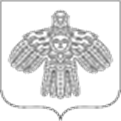 ФИНАНСОВОЕ УПРАВЛЕНИЕ АДМИНИСТРАЦИИ МУНИЦИПАЛЬНОГО ОБРАЗОВАНИЯ ГОРОДСКОГО ОКРУГА «УХТА»ФИНАНСОВОЕ УПРАВЛЕНИЕ АДМИНИСТРАЦИИ МУНИЦИПАЛЬНОГО ОБРАЗОВАНИЯ ГОРОДСКОГО ОКРУГА «УХТА»«УХТА» КАР КЫТШЫНМУНИЦИПАЛЬНÖЙ ЮКÖНЛÖНАДМИНИСТРАЦИЯСА СЬÖМ ОВМÖСÖН ВЕСЬКÖДЛАНİН«УХТА» КАР КЫТШЫНМУНИЦИПАЛЬНÖЙ ЮКÖНЛÖНАДМИНИСТРАЦИЯСА СЬÖМ ОВМÖСÖН ВЕСЬКÖДЛАНİН«УХТА» КАР КЫТШЫНМУНИЦИПАЛЬНÖЙ ЮКÖНЛÖНАДМИНИСТРАЦИЯСА СЬÖМ ОВМÖСÖН ВЕСЬКÖДЛАНİН«УХТА» КАР КЫТШЫНМУНИЦИПАЛЬНÖЙ ЮКÖНЛÖНАДМИНИСТРАЦИЯСА СЬÖМ ОВМÖСÖН ВЕСЬКÖДЛАНİН   ПРИКАЗ   ПРИКАЗ   ПРИКАЗ   ПРИКАЗ   ПРИКАЗ   ПРИКАЗ   ПРИКАЗ31.12.201931.12.2019№№253г.Ухта,  Республика Комиг.Ухта,  Республика КомиИ. о. заместителя руководителя администрации МОГО «Ухта» - начальника Финансового управления администрации МОГО «Ухта»Г.В. КрайнНаименование показателяГодПланПланПланПланПланПланПланПланПланПланПланПланНаименование показателяГодянварьфевральмартапрельмайиюньиюльавгустсентябрьоктябрьноябрьдекабрьОстатки средств на едином счете бюджета МОГО «Ухта» на начало отчетного периодаКАССОВЫЕ ПОСТУПЛЕНИЯ - ВСЕГОНалоговые и неналоговые доходыБезвозмездные поступленияПоступления по источникам финансирования дефицита бюджета МОГО «Ухта»КАССОВЫЕ ВЫПЛАТЫ - ВСЕГОРасходы - всегоВыплаты из источников финансирования дефицита бюджета МОГО «Ухта»Предельный объем денежных средств, используемых на осуществление операций по управлению остатками средств на едином счете бюджетаСАЛЬДО ОПЕРАЦИЙ по поступлениям и выплатамОстатки средств на едином счете бюджета МОГО «Ухта» на конец отчетного периодаНаименование показателяКассовый план за отчетный период (январь, февраль, март и т.д.)Кассовый план за год123Остатки на едином счете бюджета МОГО «Ухта» на начало отчетного периодаКАССОВЫЕ ПОСТУПЛЕНИЯ - ВСЕГОНалоговые и неналоговые доходыБезвозмездные поступленияПоступления источников финансирования дефицита бюджета МОГО «Ухта»КАССОВЫЕ ВЫПЛАТЫ - ВСЕГОРасходы - всегоВыплаты из источников финансирования дефицита бюджета МОГО «Ухта»САЛЬДО ОПЕРАЦИЙ по поступлениям и выплатамОстатки на едином счете бюджета МОГО «Ухта» на конец отчетного периода